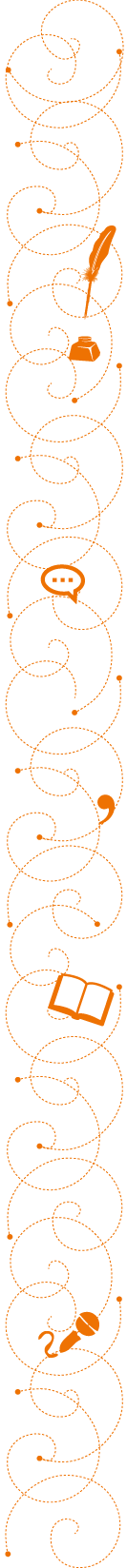 Versiones distintasEl profesor le pide a un estudiante que retome y sintetice las ideas planteadas por el grupo en la actividad ¿Vale todo?  (AE 06) teniendo en cuenta el contexto (lectura del cuento De lo que aconteció a un mancebo que se casó con una mujer muy fuerte y brava de Don Juan Manuel). Otros estudiantes pueden colaborar aportando nuevos aspectos. 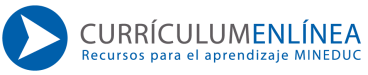 Cuando el estudiante termina, el profesor abre el diálogo para que los alumnos comenten dos o más de las ideas rescatadas, describiéndolas  su e intentando resaltar sus semejanzas y diferencias. Finalmente, dan su opinión personal acerca de la problemática analizada.